Mensagem da Rainha da Paz, a Marija Pavlovic, Medjugorje - 25 Dezembro 2019 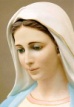 «Queridos filhos! Eu vos trago meu Filho Jesus para que vos abençoe e revele o Seu amor que vem do céu. O vosso coração anseia pela paz que diminui cada vez mais na terra. É por isso que os homens estão longe de Deus, as almas estão doentes e caminham para a morte espiritual. Eu estou convosco, filhinhos, para vos guiar neste caminho de salvação, para a qual Deus vos chama.  Obrigada por terem respondido ao meu apelo.               - Seixo de Mira, 3ªF. a 04 Fev. 2020 às 18h30- Viseu - Concepcion 4ªF. a 05 Fev. 2020 às 19h30 - Barcelos - G.S.Maria 5ªF. a 06 Fev. 2020 às 19h30 - Porto - N.S.Saúde, 6ªF. a 07 Fev. 2020 às 19h30 - Lisboa - S.José, Dom. a 09 Fev. 2020 às 16h30 - Cascais - Matriz, 2ªF. a 10 Fev. 2020 às 20h30 - Lourinhã Moledo, 3ªF. a 11 Fev. 2020 às 18h30 - Amora - Igr.N.S.Sião, 4ªF. a 12 Fev. 2020 às 19h30- Sintra - - Az. Mar, 5ªF. a 13 Fev. 2020 às 21h00- Charn da Caparica 6ªF. a 14 Fev. 2020 às 20h30- Pombal - Matriz, Sáb. a 15 Fev. 2020 às 14h30- Guarda - Igr.Mis Dom.a 16 Fev. 2020 às 16h30Mensagem da Rainha da Paz, a Marija Pavlovic, Medjugorje - 25 Dezembro 2019 «Queridos filhos! Eu vos trago meu Filho Jesus para que vos abençoe e revele o Seu amor que vem do céu. O vosso coração anseia pela paz que diminui cada vez mais na terra. É por isso que os homens estão longe de Deus, as almas estão doentes e caminham para a morte espiritual. Eu estou convosco, filhinhos, para vos guiar neste caminho de salvação, para a qual Deus vos chama.  Obrigada por terem respondido ao meu apelo.                - Seixo de Mira, 3ªF. a 04 Fev. 2020 às 18h30- Viseu - Concepcion 4ªF. a 05 Fev. 2020 às 19h30 - Barcelos - G.S.Maria 5ªF. a 06 Fev. 2020 às 19h30 - Porto - N.S.Saúde, 6ªF. a 07 Fev. 2020 às 19h30 - Lisboa - S.José, Dom. a 09 Fev. 2020 às 16h30 - Cascais - Matriz, 2ªF. a 10 Fev. 2020 às 20h30 - Lourinhã Moledo, 3ªF. a 11 Fev. 2020 às 18h30 - Amora - Igr.N.S.Sião, 4ªF. a 12 Fev. 2020 às 19h30- Sintra - - Az. Mar, 5ªF. a 13 Fev. 2020 às 21h00- Charn da Caparica 6ªF. a 14 Fev. 2020 às 20h30- Pombal - Matriz, Sáb. a 15 Fev. 2020 às 14h30- Guarda - Igr.Mis Dom.a 16 Fev. 2020 às 16h30Mensagem da Rainha da Paz, a Marija Pavlovic, Medjugorje - 25 Dezembro 2019 «Queridos filhos! Eu vos trago meu Filho Jesus para que vos abençoe e revele o Seu amor que vem do céu. O vosso coração anseia pela paz que diminui cada vez mais na terra. É por isso que os homens estão longe de Deus, as almas estão doentes e caminham para a morte espiritual. Eu estou convosco, filhinhos, para vos guiar neste caminho de salvação, para a qual Deus vos chama.  Obrigada por terem respondido ao meu apelo.                - Seixo de Mira, 3ªF. a 04 Fev. 2020 às 18h30- Viseu - Concepcion 4ªF. a 05 Fev. 2020 às 19h30 - Barcelos - G.S.Maria 5ªF. a 06 Fev. 2020 às 19h30 - Porto - N.S.Saúde, 6ªF. a 07 Fev. 2020 às 19h30 - Lisboa - S.José, Dom. a 09 Fev. 2020 às 16h30 - Cascais - Matriz, 2ªF. a 10 Fev. 2020 às 20h30 - Lourinhã Moledo, 3ªF. a 11 Fev. 2020 às 18h30 - Amora - Igr.N.S.Sião, 4ªF. a 12 Fev. 2020 às 19h30- Sintra - - Az. Mar, 5ªF. a 13 Fev. 2020 às 21h00- Charn da Caparica 6ªF. a 14 Fev. 2020 às 20h30- Pombal - Matriz, Sáb. a 15 Fev. 2020 às 14h30- Guarda - Igr.Mis Dom.a 16 Fev. 2020 às 16h30Mensagem da Rainha da Paz, a Marija Pavlovic, Medjugorje - 25 Dezembro 2019 «Queridos filhos! Eu vos trago meu Filho Jesus para que vos abençoe e revele o Seu amor que vem do céu. O vosso coração anseia pela paz que diminui cada vez mais na terra. É por isso que os homens estão longe de Deus, as almas estão doentes e caminham para a morte espiritual. Eu estou convosco, filhinhos, para vos guiar neste caminho de salvação, para a qual Deus vos chama.  Obrig ada por terem respondido ao meu apelo.                - Seixo de Mira, 3ªF. a 04 Fev. 2020 às 18h30- Viseu - Concepcion 4ªF. a 05 Fev. 2020 às 19h30 - Barcelos - G.S.Maria 5ªF. a 06 Fev. 2020 às 19h30 - Porto - N.S.Saúde, 6ªF. a 07 Fev. 2020 às 19h30 - Lisboa - S.José, Dom. a 09 Fev. 2020 às 16h30 - Cascais - Matriz, 2ªF. a 10 Fev. 2020 às 20h30 - Lourinhã Moledo, 3ªF. a 11 Fev. 2020 às 18h30 - Amora - Igr.N.S.Sião, 4ªF. a 12 Fev. 2020 às 19h30- Sintra - - Az. Mar, 5ªF. a 13 Fev. 2020 às 21h00- Charn da Caparica 6ªF. a 14 Fev. 2020 às 20h30- Pombal - Matriz, Sáb. a 15 Fev. 2020 às 14h30- Guarda - Igr.Mis Dom.a 16 Fev. 2020 às 16h30Mensagem da Rainha da Paz, a Marija Pavlovic, Medjugorje - 25 Dezembro 2019 «Queridos filhos! Eu vos trago meu Filho Jesus para que vos abençoe e revele o Seu amor que vem do céu. O vosso coração anseia pela paz que diminui cada vez mais na terra. É por isso que os homens estão longe de Deus, as almas estão doentes e caminham para a morte espiritual. Eu estou convosco, filhinhos, para vos guiar neste caminho de salvação, para a qual Deus vos chama.  Obrigada por terem respondido ao meu apelo.                - Seixo de Mira, 3ªF. a 04 Fev. 2020 às 18h30- Viseu - Concepcion 4ªF. a 05 Fev. 2020 às 19h30 - Barcelos - G.S.Maria 5ªF. a 06 Fev. 2020 às 19h30 - Porto - N.S.Saúde, 6ªF. a 07 Fev. 2020 às 19h30 - Lisboa - S.José, Dom. a 09 Fev. 2020 às 16h30 - Cascais - Matriz, 2ªF. a 10 Fev. 2020 às 20h30 - Lourinhã Moledo, 3ªF. a 11 Fev. 2020 às 18h30 - Amora - Igr.N.S.Sião, 4ªF. a 12 Fev. 2020 às 19h30- Sintra - - Az. Mar, 5ªF. a 13 Fev. 2020 às 21h00- Charn da Caparica 6ªF. a 14 Fev. 2020 às 20h30- Pombal - Matriz, Sáb. a 15 Fev. 2020 às 14h30- Guarda - Igr.Mis Dom.a 16 Fev. 2020 às 16h30Mensagem da Rainha da Paz, a Marija Pavlovic, Medjugorje - 25 Dezembro 2019 «Queridos filhos! Eu vos trago meu Filho Jesus para que vos abençoe e revele o Seu amor que vem do céu. O vosso coração anseia pela paz que diminui cada vez mais na terra. É por isso que os homens estão longe de Deus, as almas estão doentes e caminham para a morte espiritual. Eu estou convosco, filhinhos, para vos guiar neste caminho de salvação, para a qual Deus vos chama.  Obrigada por terem respondido ao meu apelo.                - Seixo de Mira, 3ªF. a 04 Fev. 2020 às 18h30- Viseu - Concepcion 4ªF. a 05 Fev. 2020 às 19h30 - Barcelos - G.S.Maria 5ªF. a 06 Fev. 2020 às 19h30 - Porto - N.S.Saúde, 6ªF. a 07 Fev. 2020 às 19h30 - Lisboa - S.José, Dom. a 09 Fev. 2020 às 16h30 - Cascais - Matriz, 2ªF. a 10 Fev. 2020 às 20h30 - Lourinhã Moledo, 3ªF. a 11 Fev. 2020 às 18h30 - Amora - Igr.N.S.Sião, 4ªF. a 12 Fev. 2020 às 19h30- Sintra - - Az. Mar, 5ªF. a 13 Fev. 2020 às 21h00- Charn da Caparica 6ªF. a 14 Fev. 2020 às 20h30- Pombal - Matriz, Sáb. a 15 Fev. 2020 às 14h30- Guarda - Igr.Mis Dom.a 16 Fev. 2020 às 16h30Mensagem da Rainha da Paz, a Marija Pavlovic, Medjugorje - 25 Dezembro 2019 «Queridos filhos! Eu vos trago meu Filho Jesus para que vos abençoe e revele o Seu amor que vem do céu. O vosso coração anseia pela paz que diminui cada vez mais na terra. É por isso que os homens estão longe de Deus, as almas estão doentes e caminham para a morte espiritual. Eu estou convosco, filhinhos, para vos guiar neste caminho de salvação, para a qual Deus vos chama.  Obrigada por terem respondido ao meu apelo.                - Seixo de Mira, 3ªF. a 04 Fev. 2020 às 18h30- Viseu - Concepcion 4ªF. a 05 Fev. 2020 às 19h30 - Barcelos - G.S.Maria 5ªF. a 06 Fev. 2020 às 19h30 - Porto - N.S.Saúde, 6ªF. a 07 Fev. 2020 às 19h30 - Lisboa - S.José, Dom. a 09 Fev. 2020 às 16h30 - Cascais - Matriz, 2ªF. a 10 Fev. 2020 às 20h30 - Lourinhã Moledo, 3ªF. a 11 Fev. 2020 às 18h30 - Amora - Igr.N.S.Sião, 4ªF. a 12 Fev. 2020 às 19h30- Sintra - - Az. Mar, 5ªF. a 13 Fev. 2020 às 21h00- Charn da Caparica 6ªF. a 14 Fev. 2020 às 20h30- Pombal - Matriz, Sáb. a 15 Fev. 2020 às 14h30- Guarda - Igr.Mis Dom.a 16 Fev. 2020 às 16h30Mensagem da Rainha da Paz, a Marija Pavlovic, Medjugorje - 25 Dezembro 2019 «Queridos filhos! Eu vos trago meu Filho Jesus para que vos abençoe e revele o Seu amor que vem do céu. O vosso coração anseia pela paz que diminui cada vez mais na terra. É por isso que os homens estão longe de Deus, as almas estão doentes e caminham para a morte espiritual. Eu estou convosco, filhinhos, para vos guiar neste caminho de salvação, para a qual Deus vos chama.  Obrigada por terem respondido ao meu apelo.              - Seixo de Mira, 3ªF. a 04 Fev. 2020 às 18h30- Viseu - Concepcion 4ªF. a 05 Fev. 2020 às 19h30 - Barcelos - G.S.Maria 5ªF. a 06 Fev. 2020 às 19h30 - Porto - N.S.Saúde, 6ªF. a 07 Fev. 2020 às 19h30 - Lisboa - S.José, Dom. a 09 Fev. 2020 às 16h30 - Cascais - Matriz, 2ªF. a 10 Fev. 2020 às 20h30 - Lourinhã Moledo, 3ªF. a 11 Fev. 2020 às 18h30 - Amora - Igr.N.S.Sião, 4ªF. a 12 Fev. 2020 às 19h30- Sintra - - Az. Mar, 5ªF. a 13 Fev. 2020 às 21h00- Charn da Caparica 6ªF. a 14 Fev. 2020 às 20h30- Pombal - Matriz, Sáb. a 15 Fev. 2020 às 14h30- Guarda - Igr.Mis Dom.a 16 Fev. 2020 às 16h30